Муниципальное казенное общеобразовательное учреждение    «Сурхачинская средняя общеобразовательная школа»               Мероприятие посвященное     75- летию Победы в Сталинградской битве                                                  	        битве.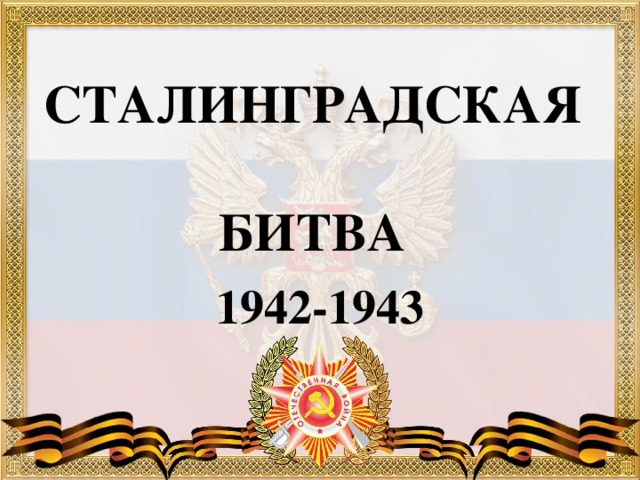                                          Сурхачи 2019г.Отчёт о мероприятиях, посвящённых 75-летию Победы в Сталинградской битве   2 февраля 2018 г.- знаменательная дата в истории России -  75 лет разгрома советскими войсками немецко-фашистских войск в Сталинградской битве. Битве, которая продолжалась 200 дней и ночей и положила начало коренному перелому в Великой Отечественной войне 1941-1945 гг. Это была победа не только армии, но и всего советского народа в результате несгибаемой стойкости, мужества и массового героизма на фронте и в тылу. С тех пор слово «Сталинград» вошло во все языки мира и стало общепризнанным символом героизма, стойкости духа и любви к своему Отечеству.В соответствии с Указом президента Российской Федерации от 18.08.2017 №68 «О праздновании 75-летия разгрома советскими войсками немецко-фашистских войск в Сталинградской битве» в МКОУ "Сурхачинская СОШ" прошли основные торжественные мероприятия по празднованию 75-й годовщины разгрома советскими войсками немецко-фашистских войск под Сталинградом.  Пройдут века, а немеркнущая слава доблестных защитников волжской твердыни будет вечно жить в памяти народов мира как ярчайший образец беспримерного в военной истории мужества и героизма. Имя "Сталинград" золотыми буквами навечно вписано в историю нашего Отечества.                                                                                               Утверждаю	      Директор школы                                                                                      _________Гасанов М.А.                                                                                          20.01.2019 г.Справкао проведении мероприятий, посвященных 75-летию Сталинградской битвы19 ноября 1942 года 75 лет назад советские войска  начали  контрнаступление под Сталинградом. Именно этому событию и был посвящён исторический урок памяти «Ты выстоял, великий Сталинград» в МКОУ «Сурхачинская СОШ». В ходе мероприятия учитель истории Гасанов М.А. рассказал о великом народном подвиге, душевном порыве, единстве и мужестве защитников города Сталинграда, что битва за Сталинград стала коренным переломом в ходе Великой Отечественной войны. Именно здесь в 1942-1943 годах решалась дальнейшая судьба планеты. Используя редкие снимки и кадры из хроники ВОВ, Гасанов М.А., интересно изложил трудные страницы истории этой битвы и об  историческом значении Сталинградской битвы.  Мероприятие сопровождалось электронной презентацией и прослушиванием песен военных лет. Презентацией книжной экспозиции «В сражениях за Сталинград» 2 февраля началась беседа «Сталинград - наша Победа» с обучающимися 7;9 классов, классный  руководитель 9 класса Каримова И.М.. Ребята вспомнили художественные произведения, посвященные победе советских войск в Сталинградской битве: «Горячий снег» Ю. Бондарева, «В окопах Сталинграда» В. Некрасова, «Жизнь и судьба». Была проведена виртуальная экскурсия по мемориальному комплексу «Мамаев курган» - «Память, высеченная в камне…». Экскурсию подготовила классная руководительница 7 класса  Касумова М.М..Электронную презентацию сделал ученик 9 класса  Салихов Расул. Стихи читали Булатова Эльвира, Гасанова Диана, Гаджиева Асият и  Шамхалова Равганият.  В ходе общения обучающиеся узнали, что в планах немецкого командования и не стоял вопрос о сохранении города, поговорили о подвигах защитников города. Удивление ребят вызвал факт о том, что небесные тела носят имена героев Сталинградской битвы и самого города-героя.Пройдут века, а немеркнущая слава доблестных защитников будет вечно жить в памяти народов мира как ярчайший образец беспримерного в военной истории мужества и героизма. Имя "Сталинград" золотыми буквами навечно вписано в историю нашего Отечества.                                                    Карта Сталинградская  битва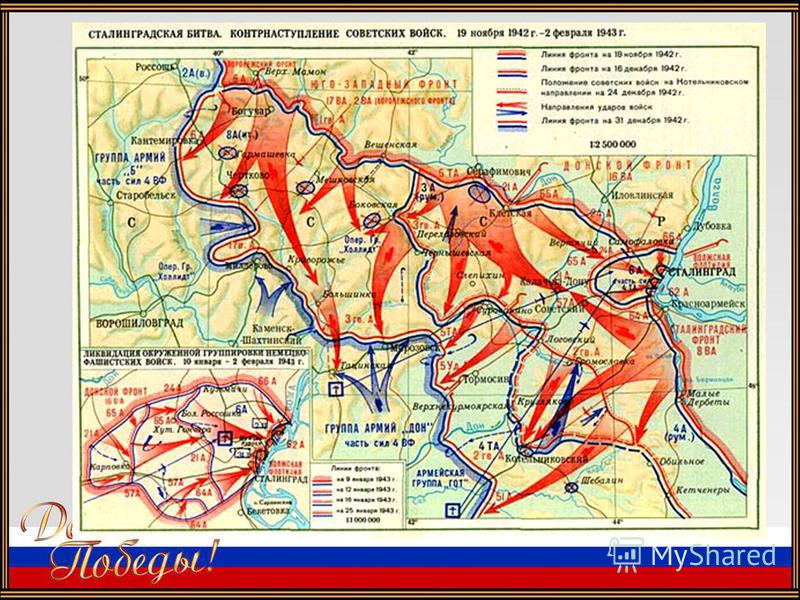                                              Мероприятие в школе.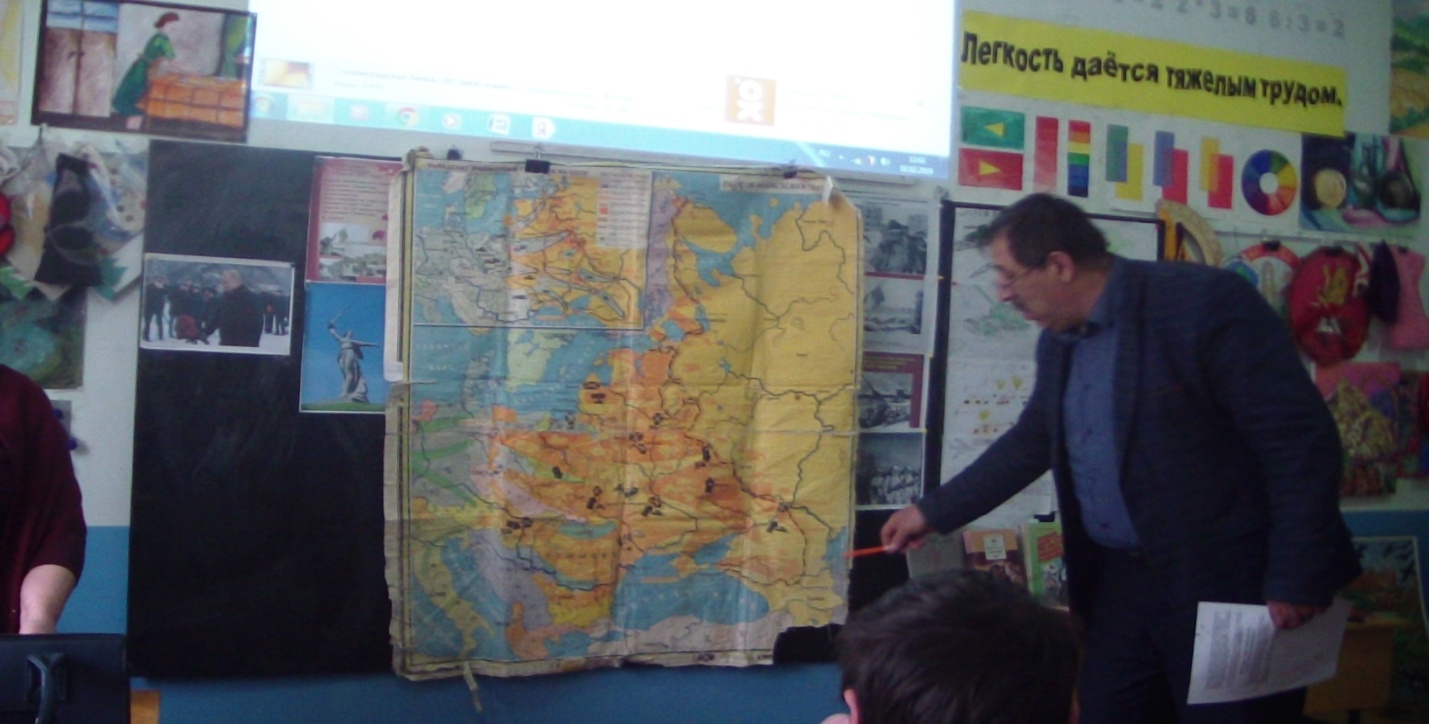 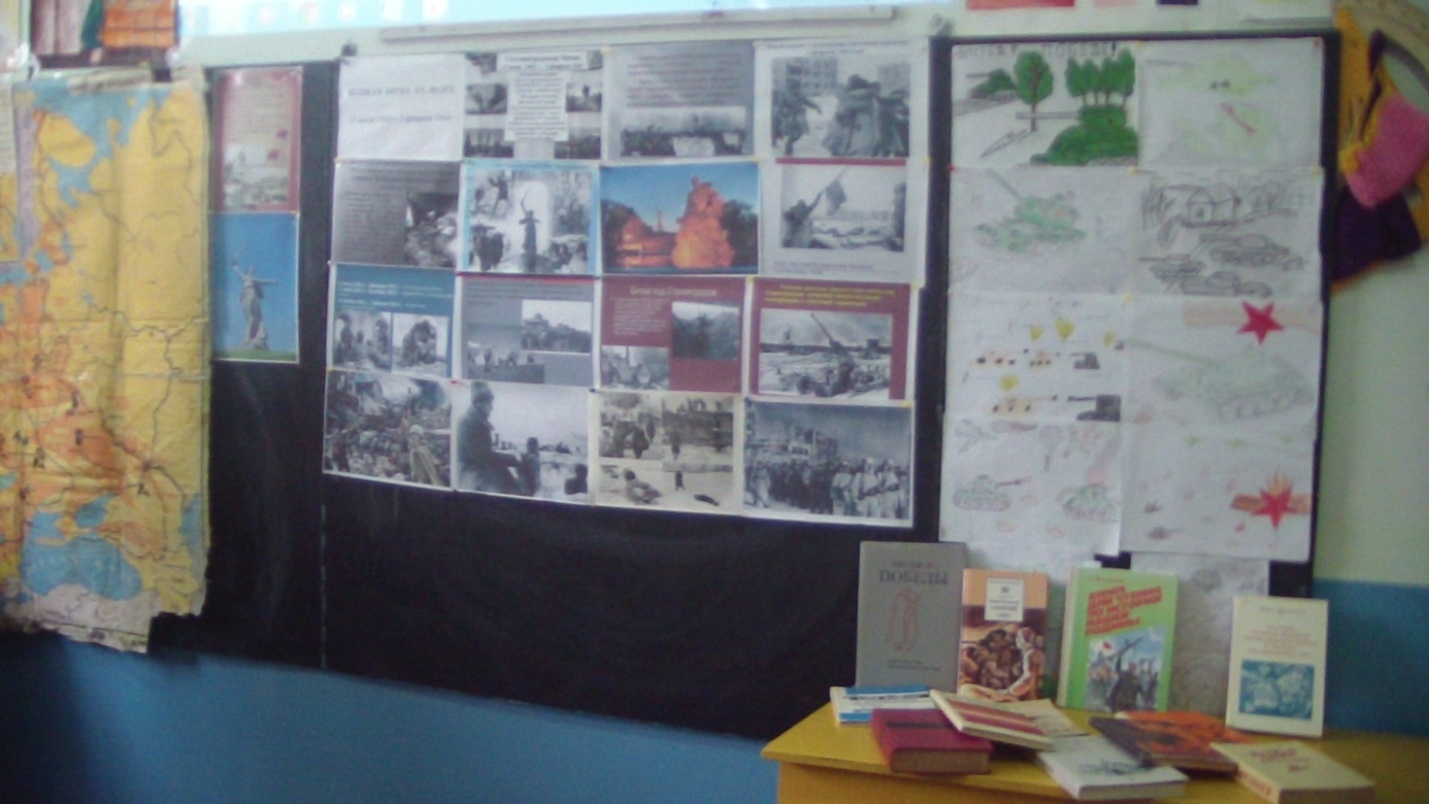 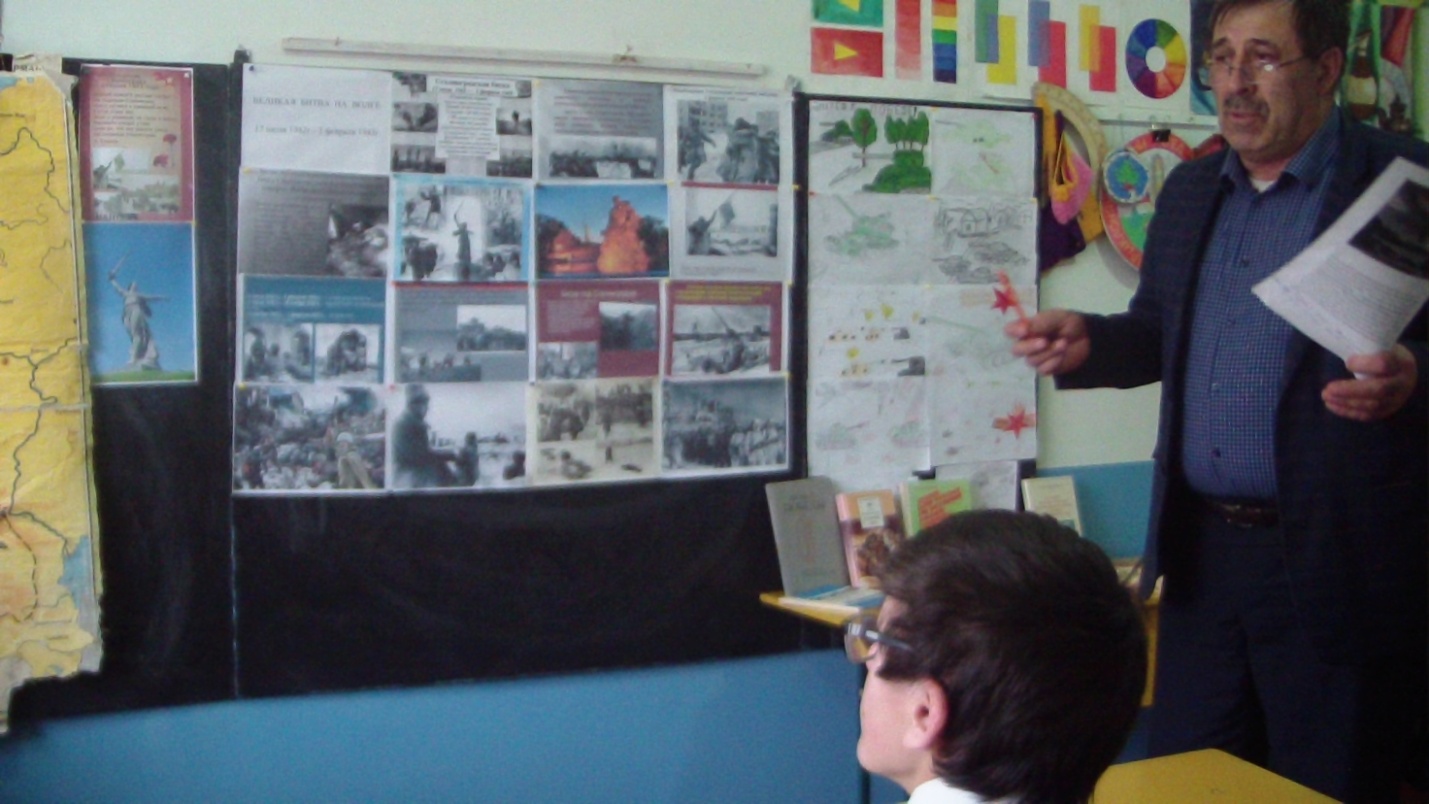                                           Книжная выставка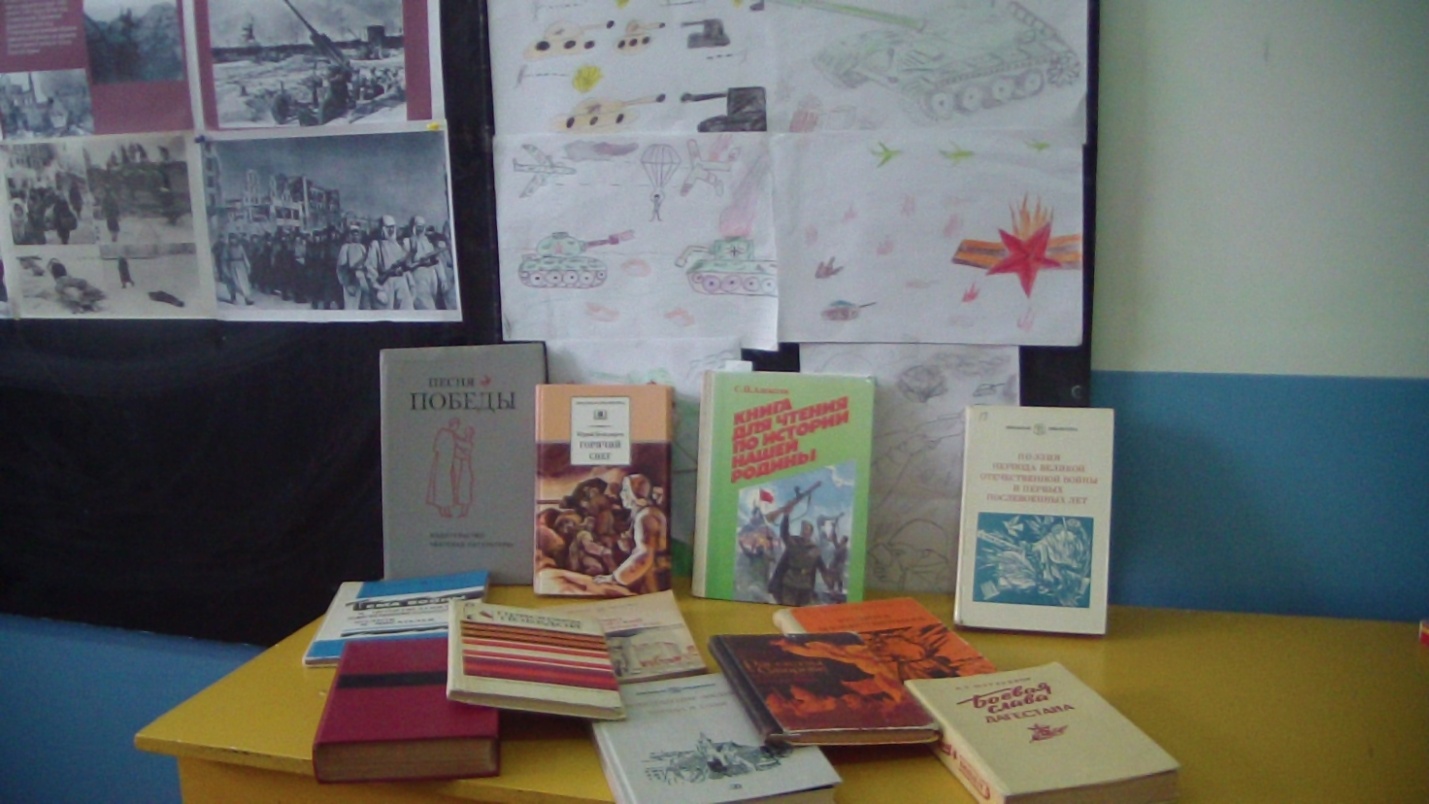 Презентация ученика  9 класса Салихова Расула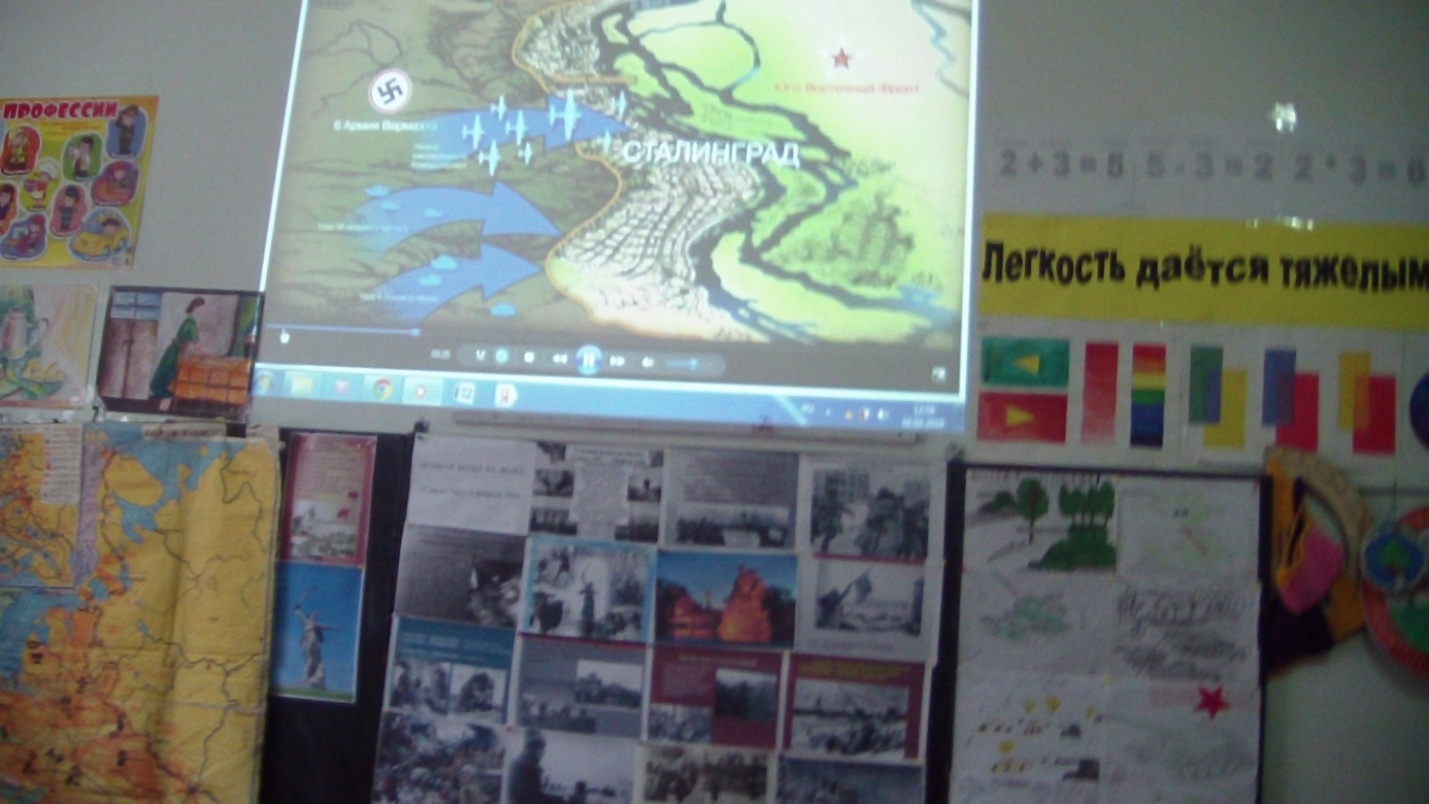 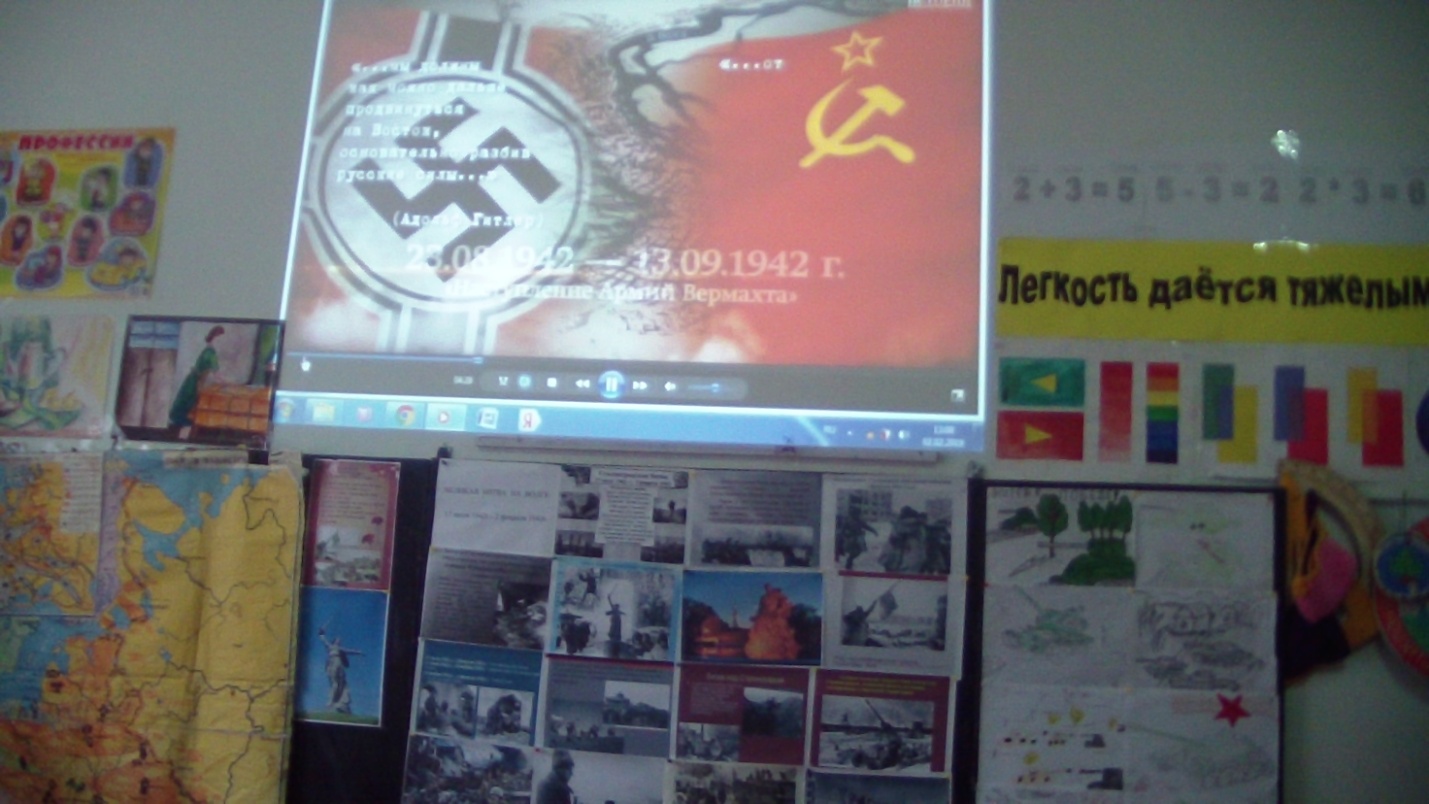                    Рассказ классного руководителя Каримовой И.М.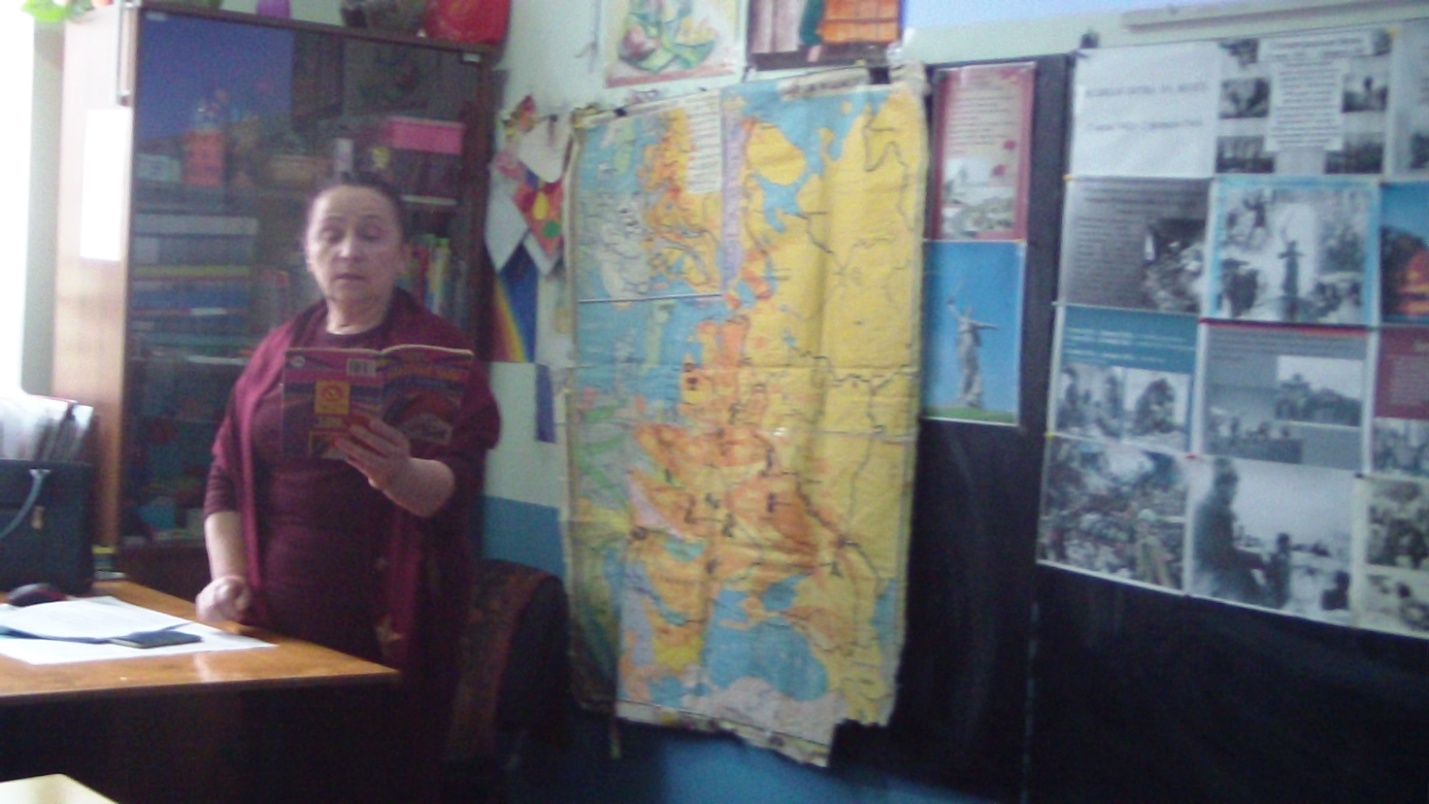              	Ученики читают стихи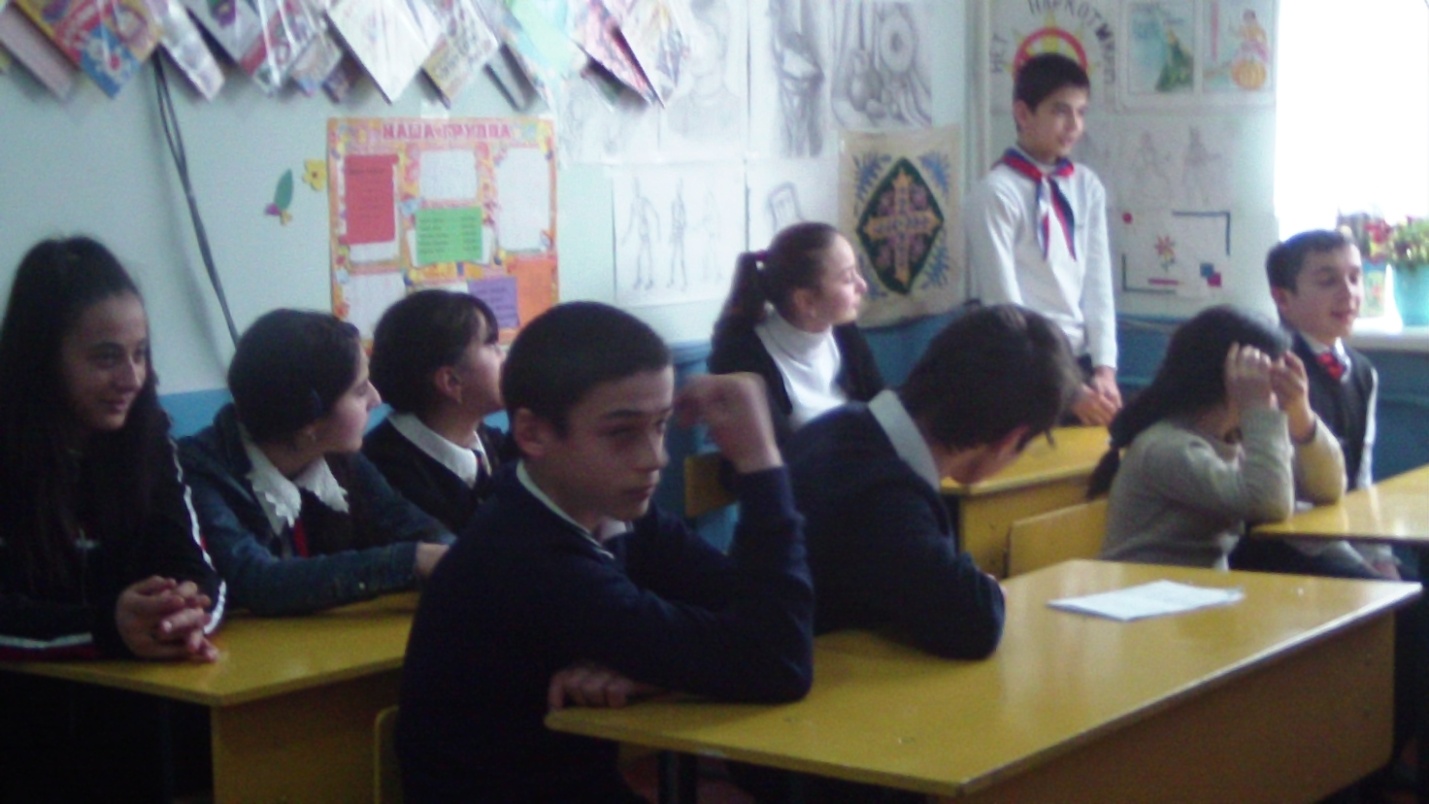 План проведения Месячника патриотического воспитания посвященный 75-летию разгрома фащистких войск под Сталинградом.